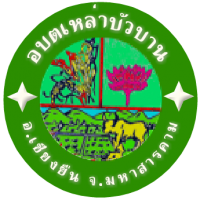 องค์การบริหารส่วนตำบลเหล่าบัวบานอำเภอเชียงยืน   จังหวัดมหาสารคาม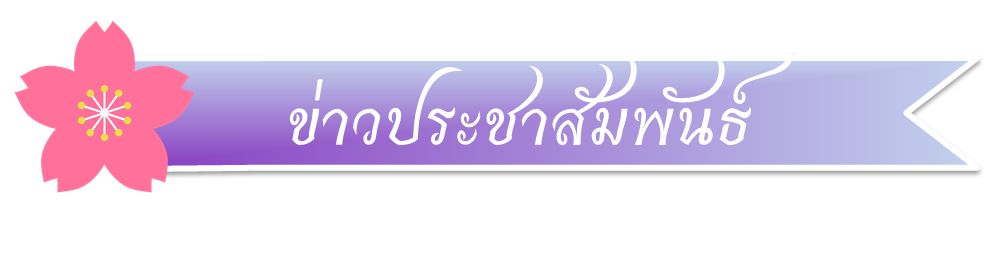             องค์การบริหารส่วนตำบลเหล่าบัวบาน         อำเภอเชียงยืน  จังหวัดมหาสารคาม  ประชาสัมพันธ์การชำระภาษี 